Техническое обслуживание смазочной системы заключается в проверке уровня, дозаправке и смене масла, очистке и промывке фильтров и системы вентиляции картера, проверке и устранении течи масла, проверке его давления в системе.При ЕТО проверяются уровень масла в картере двигателя, герметичность системы, проводится дозаправка маслом (при необходимости).При ТО-1 выполняются работы, предусмотренные ЕТО, а также сливается отстой из масляных фильтров (на прогретом двигателе), промываются фильтр грубой очистки масла и фильтр вентиляции картера, проверяется крепление всех приборов и трубопроводов системы, а также картера двигателя.При ТО-2 дополнительно к перечисленным работам очищаются центробежный фильтр тонкой очистки масла, трубки и клапан системы вентиляции картера двигателя.При СО масло заменяется на сорт, соответствующий периоду эксплуатации, с промывкой системы маловязким маслом или специальной промывочной жидкостью, отключается или включается в систему масляный радиатор. Масло меняется в том случае, если для зимнего и летнего периодов эксплуатации не применяется всесезонный сорт масла.К неисправностям смазочной системы двигателя относятся пониженное или повышенное давление масла в системе, а также течь масла.Пониженное давление масла возможно в результате низкого уровня масла в картере двигателя, разжижения его горючим, течи через неплотности или повреждения маслопроводов, износа масляного насоса, нарушения регулировки редукционного клапана, а также износа подшипников коленчатого и распределительного валов.Повышенное давление масла может возникнуть вследствие применения масла с повышенной вязкостью, заедания в закрытом положении редукционного клапана и засорения маслопроводов и фильтров.Течь масла может появиться из-за ослабления креплений, повреждений прокладок, маслопроводов, засорения системы вентиляции картера двигателя.Уровень масла в картере двигателя проверяется через 3-5 мин после остановки двигателя. Качество масла оценивается по содержанию механических примесей и топливных фракций. Масло в двигателе, как правило, меняется в сроки, указанные в заводской инструкции по эксплуатации машины. Масло сливают сразу после остановки двигателя, пока оно не остыло. В этом случае масло быстрее вытекает из картера и лучше удаляются из смазочной системы механические принеси и смолистые отложения. Для удаления оставшихся осадков рекомендуется смазочную систему промывать маловязким промывочным маслом. Для промывки смазочной системы заправляют указанными промывочными жидкостями, пускают двигатель и дают ему работать на минимальной частоте вращения на холостом ходу в течение 4-5 мин. После остановки двигателя промывочную жидкость сливают и в систему заливают свежее масло. Одновременно со сменой масла сливают отстой из масляных фильтров, заменяют фильтрующие элементы или сменные масляные фильтры. На двигателях с центробежными масляными фильтрами разбирают и очищают центрифугу.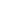 После очистки центробежный фильтр собирают, устанавливают на двигатель, и после заправки смазочной системы маслом проверяют его работу. При правильно выполненной сборке после остановки двигателя вращение ротора фильтра должно быть слышно не менее 2-3 мин.